KLASA: 003-06/18-01/37URBROJ:2182/1-12/2-8-18-1Šibenik,    22. LISTOPADA 2018.   PREDMET: Poziv Pozivate se dana   30. listopada 2018.  god. (utorak)    u  13.30. sati  u Medicinsku  školu, Ante Šupuka 29, na  četrnaestu   (14.) sjednicu   Školskog odbora Medicinske  škole.DNEVNI RED:Natječaj za popunu radnih mjestaIzvješće o Godišnjem  planu  i programu  rada Škole, školska godina 2017./2018.Izvješće o Školskom kurikulu školska godina 2017./2018.Izvješće o  stanju sigurnosti, provođenju preventivnih programa te mjerama poduzetim u cilju zaštite prava učenikaIzvješće o izvanučioničkoj nastavi Razno Predsjednica Školskog odbora:                                                                                                             Gorana Radić Jelovčić, prof. Dostaviti: Anita Donđivić, prof.   Ana Žepina Puzić, dipl.m.s.  Gorana Radić Jelovčić, prof. Vanja Letica, dr. med. Diana Dulibić, dipl.iur.Jasminka Brkičić, dr. med.Nikolina VudragOglasna ploča ŠkolePrilozi: Zapisnik sa  13. sjednice Š.O.Preslika natječaja MEDICINSKA   ŠKOLAŠIBENIK 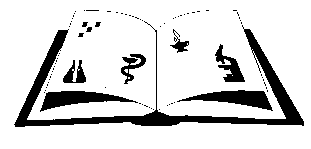 Žiro račun: 2411006-1100020394                Matični broj: 3875865                      OIB: 42369583179Ante Šupuka 29 (p.p. 75), 22000 Šibenik  Centrala: 022/331-253; 312-550 Fax: 022/331-024ŠIFRA ŠKOLE U MINISTARSTVU: 15-081-504e-mail: ured@ss-medicinska-si.skole.hr web: www.ss-medicinska-si.skole.hr